        8 ноября 2018 года генеральный директор компании ITEC Сэки Дзётаро провел в Нижегородской областной клинической больнице им. Н.А.Семашко семинар «Кайдзен в работе медицинского учреждения». Консалтинговая компания  ITEC (Япония)  специализуется на «менеджменте здравоохранения». Ее цель — оказание поддержки для успешной реализации инвестиционных проектов, а также проектов бизнес-менеджмента медицинских учреждений. Свой опыт работы по кайдзен ITEC распространила более чем в 90 странах мира. Сэки Дзётаро много лет работал на Ближнем Востоке и в Европе в качестве консультанта, принимал участие в разработке планов работы медицинских учреждений, их проектной документации и обслуживания в рамках совместных предприятий, в данный момент он руководит компанией и обучает медицинский персонал по всему миру.         Мероприятие проводилось  в рамках реализации проекта «Создание новой модели медицинской организации, оказывающей первичную медико-санитарную помощь». В ходе семинара Сэки Дзётаро  рассказал о том, как можно оптимизировать работу и улучшить ее качество, не задействуя новые ресурсы и не увеличивая бюджет. Познакомил с работой системы здравоохранения Японии, с особенностями управления  и планирования  работы японских больниц, а также рассказал о применении схем управления лечебными учреждениями для создания позитивных изменений. Стоит отметить, что федеральная программа «Создание новой модели медицинской организации, оказывающей первичную медико-санитарную помощь» близка к японской методике, над которой сейчас работают медицинские учреждения по всей стране.         В работе семинара приняли участие главные врачи ГУЗ «СГДП № 1» Полякова А.Н., ГУЗ «СГДП     № 4» Симонова Н.А. и ответственный за внедрение проекта в ГУЗ «СГДП № 4» Князькова А.М.         После окончания работы семинара тележурналистами Нижегородской ГТРК был задан ряд вопросов Князьковой А.М. о внедрении проекта в работу детской поликлиники, о трудностях, возникающих при внедрении проекта.     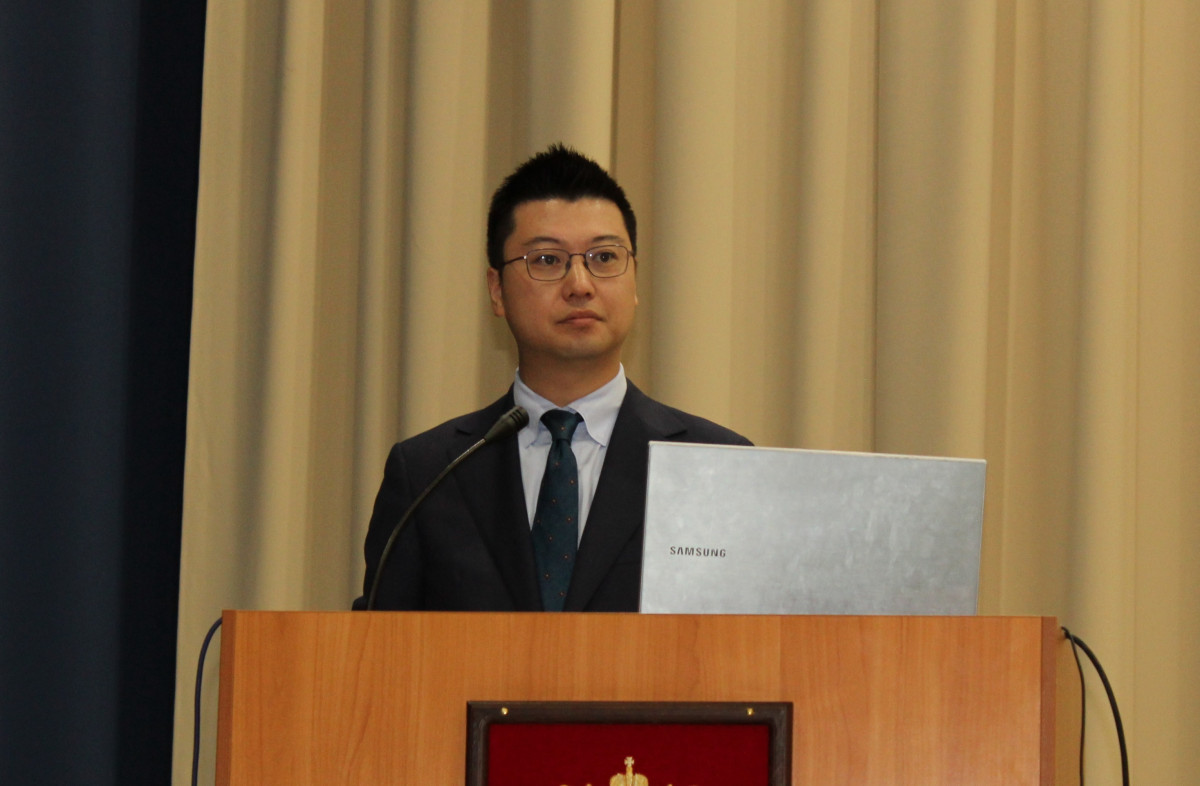 